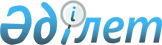 Об утверждении коэффициентов зонирования, учитывающих месторасположение объекта налогообложения в населенных пунктах Тарбагатайского районаПостановление акимата Тарбагатайского района Восточно-Казахстанской области от 1 октября 2020 года № 673. Зарегистрировано Департаментом юстиции Восточно-Казахстанской области 15 октября 2020 года № 7651
      Примечание ИЗПИ.

      В тексте документа сохранена пунктуация и орфография оригинала.
      В соответствии с пунктом 6 статьи 529 Кодекса Республики Казахстан от 25 декабря 2017 года "О налогах и других обязательных платежах в бюджет (Налоговый кодекс)", пунктом 2 статьи 31 Закона Республики Казахстан от 23 января 2001 года "О местном государственном управлении и самоуправлении в Республике Казахстан", приказом Министра информации и коммуникаций Республики Казахстан от 12 ноября 2018 года № 475 "Об утверждении Методики расчета коэффициента зонирования" (зарегистрирован в Реестре государственной регистрации нормативных правовых актов за № 17847) акимат Тарбагатайского района ПОСТАНОВЛЯЕТ:
      1. Утвердить коэффициенты зонирования, учитывающие месторасположение объекта налогообложения в населенных пунктах Тарбагатайского района, согласно приложению к настоящему постановлению.
      2. Контроль за исполнением настоящего постановления возложить на заместителя акима района Акказин А.А.
      3. Настоящее постановление вводится в действие с 1 января 2021 года.
      "СОГЛАСОВАНО" 
Руководитель республиканского 
государственного учреждения 
"Управления государственных 
доходовпо Тарбагатайскому району 
Департамента государственных доходов 
по Восточно-Казахстанской области 
Комитета государственных доходов 
Министерства финансов Республики Казахстан" 
К. Умаров Коэффициент зонирования, учитывающего месторасположение объекта налогообложения в населенных пунктах Тарбагатайского района
					© 2012. РГП на ПХВ «Институт законодательства и правовой информации Республики Казахстан» Министерства юстиции Республики Казахстан
				
      Аким 

А. Смаилов
Приложение 
к постановлению акимата 
от 1 октября 2020 года № 673
№п/п
Наименование населенного пункта
Коэффициент
1
Аксуатский сельский округ
2
село Аксуат
2,0
3
Акжарский сельский округ
4
село Акжар
2,0
5
село Жанатилеу
1,5
6
село Сагындык
1,15
7
село Жаналык
1,6
8
Тугылский сельский округ
9
село Тугыл
1,9
10
село Байтогас
1,6
11
Кокжиринский сельский округ
12
село Кокжыра
1,9
13
село Сериктес
1,7
14
село Базарга
1,45
15
село Мурсалим
1,3
16
село Кызбай
1,2
17
Екпинский сельский округ
18
село Екпин
1,9
19
село Кокжол
1,35
20
село Аккала
1,8
21
Ыргызбайский сельский округ
22
село Жантикей
1,8
23
село Кожакельды
1,6
24
Сатпаевский сельский округ
25
село Сатпаев
1,6
26
село Коктубек
1,6
27
село Сулутал
1,4
28
Кызыл-кесикский сельский округ
29
село Кызылкесек
1,6
30
село Егиндибулак
1,25
31
село Уштобе
1,6
32
Ойшиликский сельский округ
33
село Ойшилик
1,6
34
село Танамырза
1,4
35
село Есим
1,15
36
село Айнабастау
1,05
37
село Акжол
1,05
38
село Томар
0,95
39
Кумгольский сельский округ
40
село Кумголь
1,6
41
село Каргыба
1,6
42
село Кызылжулдыз
1,4
43
село Косбастау
1,05
44
Киндиктинский сельский округ
45
село Киндикты
1,6
46
село Алгабас
1,05
47
Маныракский сельский округ
48
село Манырак
1,6
49
село Даулетбай
1,4
50
село Жалгызтобе
1,05
51
Жанаауылский сельский округ
52
село Жанаауыл
1,6
53
село Жанаталап
1,6
54
село Ахметбулак
1,4
55
село Сарыолен
1,5
56
Жетиаралский сельский округ
57
село Жетыарал
1,6
58
село Жангызтал
1,4
59
село Асусай
1,3
60
село Камысты
1,3
61
Кабанбайский сельский округ
62
село Кабанбай
1,7
63
село Шенгельды
1,6
64
село Казахстан
1,6
65
село Тауке
1,6
66
село Шорга
1,6
67
Карасуский сельский округ
68
село Карасу
1,7
69
село Акмектеп
1,7
70
село Шолакорда
1,6
71
село Отеген
1,25
72
село Жолкурылыс
1,25
73
село Караой
1,5
74
Куйганский сельский округ
75
село Куйган
1,6
76
село Жаланаш
1,6
77
село Жамбыл
1,6